LASIKENKÄKOHTA LUISTELLAAN TAAS PERINTEINEN KEVÄTNÄYTÖS. TÄNÄ VUONNA ESITÄMME LASIKENKÄ – TARINAN, JOKA POHJAUTUU DISNEYS TUNNETTUUN TUHKIMO –SATUUN.NÄYTÖS LUISTELLAAN:TO 26.4. KLO 9.30PÄÄNÄYTÖS LA 28.4. KLO 14LAPSILLE ON JAETTU KIRJEKUORET, JOTKA SISÄLTÄVT NÄYTÖSLIPPUJA MYYTÄVÄKSI SEKÄ OSALLISTUMIS LAPUN, MIKÄ TOIVOTAAN TOIMITETTAVAN MAHDOLLISIMMAN NOPEASTI ANNIKALLE.KENRAALIHARJOITUS ON TI 24.4. KLO 17.10-18.30, TARKEMPAA AIKATAULUA TULOSSA LÄHEMPÄNÄ.TOIVOMME TEIDÄN PERHEIDEN TUOVAN OMAN PANOKSENNE JOLLAIN TAVALLA NÄYTÖKSEN JÄRJESTÄMISEEN, JOTTA LAPSET SAISIVAT MAHDOLLISIMMAN HYVÄT PUITTEET ESIITYÄ SEKÄ KATSOJAT NAUTTISIVAT NÄYTÖKSESTÄMME.MISSÄ TARVITSEMME APUA?NÄYTÖS TALKOISSA Ti 17.4. Klo 17-20 Ja La 21.4. 8.30-12.00 (MAALAAMME, OMPELEMME, LEIKKAAMME, LIIMAAMME JNE. NÄYTÖSLAVASTEITA JA ROOLIVAATTEITA)VOIT TUODA ARPAJAISPALKINTOJAILMOITTAUTUIA NÄYTÖSPÄIVINÄ TALKOOTÖIHIN. Tarvitsemme koppiemoja, kuuluttujan, lippujen ja arpajaisiin myyjät, järjestysmiehen sekä maskeeraajia kumpaankin näytökseen. Ilmoittautumiset tehtäviin Jonnalle (jonna.mjt@gmail.com).LIITTEENÄ ON MYÖS PUVUSTUSOHJEET SEKÄ ROOLIT. 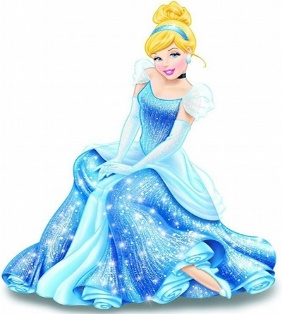 LASIKENKÄ ROOLITLASIKENKÄ ROOLITPikku tuhkimo: ElinaPikku tuhkimo: ElinaPikku tuhkimo: ElinaTuhkimo: EllITuhkimo: EllIÄitipuoli: Ella Ku.Äitipuoli: Ella Ku.Sisarpuolet: Jenna & SofiaSisarpuolet: Jenna & SofiaSisarpuolet: Jenna & SofiaLinnut ja hiiret: Edit, Varpu, Veera, Fanni, Sade, Saara, Netta, SiinaLinnut ja hiiret: Edit, Varpu, Veera, Fanni, Sade, Saara, Netta, SiinaLinnut ja hiiret: Edit, Varpu, Veera, Fanni, Sade, Saara, Netta, SiinaLinnut ja hiiret: Edit, Varpu, Veera, Fanni, Sade, Saara, Netta, SiinaLinnut ja hiiret: Edit, Varpu, Veera, Fanni, Sade, Saara, Netta, SiinaLinnut ja hiiret: Edit, Varpu, Veera, Fanni, Sade, Saara, Netta, SiinaLinnut ja hiiret: Edit, Varpu, Veera, Fanni, Sade, Saara, Netta, SiinaHuli: Milla ; Vili: KerttuHuli: Milla ; Vili: KerttuHuli: Milla ; Vili: KerttuLucifer: LauraLucifer: LauraKuningas: TiaLakeija: Siiri I.Lakeija: Siiri I.Hyvä haltiatar: ErikaHyvä haltiatar: ErikaTähtipölyä: Tintit, Luko, KiituritTähtipölyä: Tintit, Luko, KiituritTähtipölyä: Tintit, Luko, KiituritTähtipölyä: Tintit, Luko, KiituritHevoset + kuljettaja + palvelija: Aino, Hanna, Viivi, Johanna, FankaHevoset + kuljettaja + palvelija: Aino, Hanna, Viivi, Johanna, FankaHevoset + kuljettaja + palvelija: Aino, Hanna, Viivi, Johanna, FankaHevoset + kuljettaja + palvelija: Aino, Hanna, Viivi, Johanna, FankaHevoset + kuljettaja + palvelija: Aino, Hanna, Viivi, Johanna, FankaHevoset + kuljettaja + palvelija: Aino, Hanna, Viivi, Johanna, FankaHevoset + kuljettaja + palvelija: Aino, Hanna, Viivi, Johanna, FankaTanssiaiset 1: Katriina,Siiri T., Ella Ko., Aada, Laura, Pauliina, Elsa + TintitTanssiaiset 1: Katriina,Siiri T., Ella Ko., Aada, Laura, Pauliina, Elsa + TintitTanssiaiset 1: Katriina,Siiri T., Ella Ko., Aada, Laura, Pauliina, Elsa + TintitTanssiaiset 1: Katriina,Siiri T., Ella Ko., Aada, Laura, Pauliina, Elsa + TintitTanssiaiset 1: Katriina,Siiri T., Ella Ko., Aada, Laura, Pauliina, Elsa + TintitTanssiaiset 1: Katriina,Siiri T., Ella Ko., Aada, Laura, Pauliina, Elsa + TintitTanssiaiset 1: Katriina,Siiri T., Ella Ko., Aada, Laura, Pauliina, Elsa + TintitPrinssi: PetraPrinssi: PetraTanssiaiset 2:  Katriina, Siiri T., Aada, Ella Ko.,  Pauliina, Erika, Aino, ElsaTanssiaiset 2:  Katriina, Siiri T., Aada, Ella Ko.,  Pauliina, Erika, Aino, ElsaTanssiaiset 2:  Katriina, Siiri T., Aada, Ella Ko.,  Pauliina, Erika, Aino, ElsaTanssiaiset 2:  Katriina, Siiri T., Aada, Ella Ko.,  Pauliina, Erika, Aino, ElsaTanssiaiset 2:  Katriina, Siiri T., Aada, Ella Ko.,  Pauliina, Erika, Aino, ElsaTanssiaiset 2:  Katriina, Siiri T., Aada, Ella Ko.,  Pauliina, Erika, Aino, ElsaTanssiaiset 2:  Katriina, Siiri T., Aada, Ella Ko.,  Pauliina, Erika, Aino, Elsa